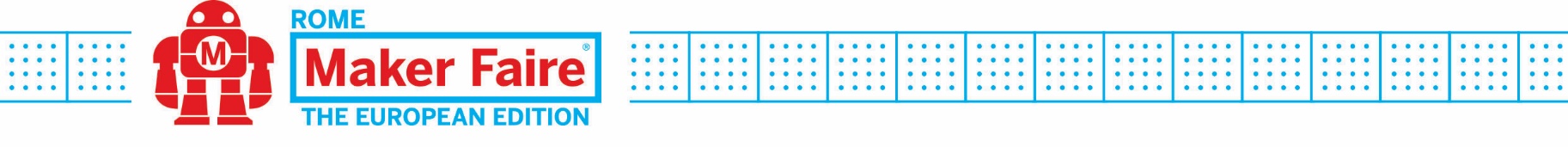 Il successo della “Maker Faire Rome 2019 - The European Edition”:oltre 100mila visitatori nei soli tre giorni di fieraTagliavanti (Presidente CCIAA Roma): “Molto alto il livello qualitativo dei progetti, la Maker Faire si conferma la più grande piattaforma europea dell’innovazione tecnologica”Roma, 20 ottobre 2019 - Si è conclusa con un grande successo di pubblico la settima edizione della “Maker Faire Rome - The European Edition”, l'evento europeo più importante dedicato all'innovazione tecnologica, raccontata in modo semplice e informale, organizzato da Camera di Commercio di Roma attraverso la sua Azienda speciale Innova Camera, e che si è concluso oggi alla Fiera di Roma.Nei tre giorni della manifestazione sono state oltre 100mila le presenze totali; più di 28mila studenti hanno partecipato all'Educational Day del venerdì, mentre 25mila tra studenti e insegnanti hanno partecipato alle attività didattiche nell'area Young della fiera. Un grande afflusso di pubblico che si è riscontrato anche nell’area SporTech, una delle novità di questa edizione: solo negli stand dedicati a sport e tecnologia si sono, infatti, affollati oltre 8mila partecipanti impegnati a fare sport.“Anche quest'anno- afferma il Presidente della Camera di Commercio di Roma, Lorenzo Tagliavanti - i dati sull'affluenza sono stati eccezionali, ma ciò che mi preme sottolineare è l'altissimo livello qualitativo dei progetti esposti, che permettono a questa fiera di essere ormai considerata una piattaforma di incontro irrinunciabile tra scienza, accademia, grandi e piccole imprese, imprenditori, professionisti, nonché appassionati di tecnologia, famiglie e studenti”.Ufficio stampa: tel. 06-6781178press@makerfairerome.eu